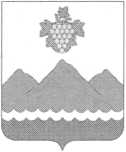 РЕСПУБЛИКА ДАГЕСТАНАДМИНИСТРАЦИЯ МУНИЦИПАЛЬНОГО РАЙОНА
«ДЕРБЕНТСКИЙ РАЙОН»ПОСТАНОВЛЕНИЕ«22» сентября 2022 г.                                                                                     №202Об итогах подготовки граждан по военно-учетным специальностям
для Вооруженных Сил России в 2021-2022 учебном годуи задачах по ее совершенствованию в 2022-2023 учебном годуВо исполнение постановления Правительства Российской Федерации от 31 декабря 1999 года № 1441 «Об утверждении Положения о подготовке граждан Российской Федерации к военной службе», постановляю:Утвердить План основных мероприятий по подготовке граждан по военно- учетным специальностям на 2022-2023 годы (приложение № 1).Утвердить состав комиссии по отбору граждан для подготовки их по военно-учетной специальности «Водитель категории «С» (приложение № 2).Утвердить план основных мероприятий по обеспечению высокого уровня организации и проведение подготовки граждан по военно-учетным специальностям (приложение № 3).Подготовку граждан по военно-учетным специальностям проводить в Дербентской автошколе ДОСААФ России с отрывом от производства с компенсацией затрат за проезд, проживание и среднемесячной заработной платой, работающим в порядке и на условиях, предусмотренных законодательством Российской Федерации.Рекомендовать военному комиссару (городских округов город Дербент и город Дагестанские Огни, Дербентского муниципального района Республики Дагестан) Мусаеву Ф.А. в установленные сроки осуществлять и проводить отбор и направление граждан для подготовки по военно-учетным специальностям в Дербентскую автошколу ДОСААФ России в соответствии с полученной разнарядкой. Осуществлять систематический контроль за посещаемостью, успеваемостью и дисциплиной курсантов.Рекомендовать начальнику Дербентской автошколы ДОСААФ России Казиеву Э.К.:принять необходимые меры по совершенствованию качества подготовки  граждан по военно-учетным специальностям для Вооруженных Сил Российской Федерации и полному выполнению установленного задания на подготовку специалистов.в течении 2022-2023 учебного года продолжить работу по совершенствованию учебно-материальной базы, укомплектовать учебный автотранспорт запасными частями, авторезиной и аккумуляторами.Итоги подготовки граждан по военно-учетным специальностям для Вооруженных Сил Российской Федерации за 2021-2022 учебный год рассмотреть в администрации муниципального района «Дербентский район» в сентябре 2022 года.Контроль за выполнением настоящего постановления возложить на заместителя главы администрации муниципального района «Дербентский район» Эмиргамзаева С. Г.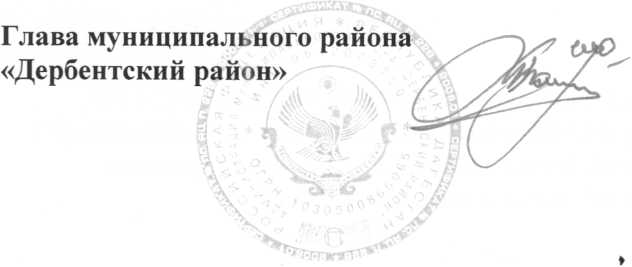 Приложение № 1 к постановлению администрации муниципального района «Дербентский район» «22» сентября 2022 года № 202 ПЛАНосновных мероприятий по подготовке граждан по военно-учетнымспециальностям для Вооруженных Сил на 2022-2023 учебный годПриложение № 2 к постановлению администрации муниципального района «Дербентский район» «22» сентября	2022 года № 202СОСТАВкомиссии по отбору граждан для подготовки их по военно-учетнойспециальности «ВОДИТЕЛЬ категории «С»Мусаев Фарид Абусатович - военный комиссар (городских округов город Дербент и город Дагестанские Огни, Дербентского муниципального района Республики Дагестан, председатель комиссии (по согласованию);Эмиргамзаев Садир Гасанович - заместитель главы администрации муниципального района «Дербентский район»;Алиев Нажмудин Магалаевич - старший помощник по профессионально-психологическому отбору начальника отделения подготовки, призыва граждан на военную службу военного комиссариата (городских округов город Дербент и город Дагестанские Огни, Дербентского муниципального района Республики Дагестан) - специалист по профессионально - психологическому отбору (по согласованию);Кулиев Джафар Вадимович - Врио начальника отделения подготовки и призыва граждан на военную службу (по согласованию);Казбекова Лариса Арасхановна - врач-терапевт отделения подготовки и призыва граждан на военную службу военного комиссариата (городских округов город Дербент и город Дагестанские Огни, Дербентского муниципального района Республики Дагестан) -врач, руководящий работой по медицинскому освидетельствованию граждан, подлежащих постановке на воинский учет (по согласованию);Врачи-специалисты:терапевт - врач-терапевт Центральной больницы города Дербент - Шульга Ольга Викторовна (по согласованию);хирург - врач-хирург Центральной больницы города Дербент - Исрафилов Джамал Хидирнабиевич (по согласованию);невропатолог - врач-невропатолог Центральной больницы города Дербент - Мамедова Пери Алипашаевна (по согласованию);психиатр - врач-психиатр Центральной больницы города Дербент — Кельбиханова Инара Абдулазизовна (по согласованию);окулист - врач-окулист Центральной больницы города Дербент - Гайдарова Риона Эседовна (по согласованию);оториноларинголог - врач - оториноларинголог Центральной больницы города Дербент - Качаев Гатам Шахабович (по согласованию);стоматолог - врач-стоматолог Центральной больницы города Дербент - Сеидов Сеид-Гасан Натигович (по согласованию);дерматолог - врач-дерматолог Кожно-венерологический диспансер г. Дербент - Гасанов Гилал Мустафаевич (по согласованию).Приложение № 3 к постановлению администрациимуниципального района «Дербентский район» «22» сентября	2022 года № 202План
основных мероприятий по обеспечению высокого уровня организации и
проведения подготовки граждан по военно-учетным специальностям№ п/пНаименование мероприятийИсполнительСроки исполненияОтметка об исполненииI. Организованные мероприятияI. Организованные мероприятияI. Организованные мероприятияI. Организованные мероприятияI. Организованные мероприятия1.2.Рассмотреть итоги подготовки граждан по военно-учетным специальностям за 2021-2022 учебный год в администрации города Разработать и утвердить план основных мероприятий по подготовке граждан по военно-учетным специальностям на 2022-2023 учебный год.администрация Дербентского районаадминистрация Дербентского районасентябрь 2022 г.сентябрь 2022 г.II. Подготовка граждан по военно-учетным специальностям.II. Подготовка граждан по военно-учетным специальностям.II. Подготовка граждан по военно-учетным специальностям.II. Подготовка граждан по военно-учетным специальностям.II. Подготовка граждан по военно-учетным специальностям.1.Провести отбор и направить в Дербентскую автошколу ДОСААФ России граждан для подготовки по специальности: «водитель транспортных средств категории «С»».в первом потокево втором потокеВоенный комиссариат (городских округов город Дербент и город Дагестанские Огни, Дербентского муниципального района РД)поток -	ч.начать 01.10.2022 г.завершить30.12.2022поток	ч.начать 03.02.2023 г.завершить30.04.2023III. Создание, совершенствование учебно-материальной базы.III. Создание, совершенствование учебно-материальной базы.III. Создание, совершенствование учебно-материальной базы.III. Создание, совершенствование учебно-материальной базы.III. Создание, совершенствование учебно-материальной базы.1.2.3.Обновить	и	совершенствовать	учебно-материальную базу Дербентской автошколы ДОСААФ России.Принять меры по обновлению и ремонту парка учебного автотранспорта.Восстановить и привести в соответствии с требованиями спорт, городка АШ ДОСААФ России.Акт готовности УМБ к началу учебного года.Руководитель автошколы ДОСААФ России Руководитель АШ ДОСААФ России Руководитель АШ ДОСААФ России2022-2023учебный год2022-2023 учебный год2022-2023 учебный годДо 30.09.2022IY. Контроль и оказание помощи.IY. Контроль и оказание помощи.IY. Контроль и оказание помощи.IY. Контроль и оказание помощи.IY. Контроль и оказание помощи.1.2.Осуществить контроль за посещаемостью, успеваемостью и дисциплиной курсантов, состоянием и эксплуатацией учебного автотранспортаОказание помощи в организации и проведении выпускных экзаменов в АШ ДОСААФ РоссииВоенный комиссариат (городских округов город, Дербент и город Дагестанские Огни, Дербентского муниципального района РД2022-2023учебный годежемесячно1 р. в 2 неделиеженедельно№ п/пМероприятияСрокиИсполненияОтветственный исполнительОтметка о выполнении1.Проведение соревнований между курсантами Дербентской автомобильной школы ДОСААФ России на лучшего специалиста.январь, июльНачальник Дербентской автомобильной школы ДОСААФ России2.Проведение соревнований среди курсантов учебных взводов на лучшее овладение ВУС.декабрь,июньНачальник Дербентской автомобильной школыДОСААФ России3.Проведение	торжественных	мероприятий,посвященных «Дню защитника Отечеств» и «Дню Победы»февраль, майВоенный комиссар (городских округов город Дербент и город Дагестанские Огни, Дербентского муниципального района РД) Начальник Дербентской автомобильной школы ДОСААФ России4.Проведение встречи с ветеранами Великой Отечественной войны и участниками (ветеранами) боевых действий.февраль, майВоенный комиссар (городских , округов город Дербент и город Дагестанские Огни, Дербентского муниципального района РД), Начальник Дербентской автомобильной школы ДОСААФ России5.Проведение	торжественных	мероприятий,посвященных отправке выпускников на военную службу.октябрь, апрельЗаместитель главы администрации по социальным вопросам, Военный комиссар (городских округов город Дербент и город Дагестанские Огни, Дербентского муниципального района РД), Начальник Дербентской автомобильной школы ДОСААФ России6.Проведение дней воинской славыво время дней воинской славыВоенный комиссар (городских округов город Дербент и город Дагестанские Огни, Дербентского муниципального района РД), Начальник Дербентской автомобильной школы ДОСААФ России7.Переписка с воинской частью, где проходят службу выпускники Дербентской АШ ДОСААФ РоссиипостоянноВоенный комиссар (городских округов город Дербент и город Дагестанские Огни, Дербентского муниципального района РД), Начальник Дербентской автомобильной школы ДОСААФ России)9.Предоставление спортивного городка кадетского корпуса для проведения военно-спортивных игр (состязаний)постоянноЗаместитель Главы администрации Дербентского района Эмиргамзаев С.Г.8.Организация взаимодействия с военно- патриотическими объединениями и клубами военно- патриотической направленностипостоянноВоенный комиссар (городских округов город Дербент и город Дагестанские Огни, Дербентского муниципального района РД), Начальник Дербентской автомобильной школы ДОСААФ России10.Подготовка материалов для опубликования в печати очерков о военнослужащих, проходящих военную службу, из числа проходивших подготовку в Дербентской АШ ДОСААФ РоссииВ течение периода обученияВоенный комиссар (городских округов город Дербент и город Дагестанские Огни, Дербентского муниципального района РД)